О внесении изменений в постановление администрации муниципального образования Соль-Илецкий городской округ от 20.03.2020 № 517-п «О мерах по противодействию распространению на территории муниципального образования Соль-Илецкий городской округ новой коронавирусной инфекции (COVID-19)»В соответствии с указом Губернатора Оренбургской области от 17.03.2020 № 112-ук «О мерах по противодействию распространению в Оренбургской области новой коронавирусной инфекции (2019-nCoV)» постановляю:1. Внести следующие изменения в постановление администрации муниципального образования Соль-Илецкий городской округ Оренбургской области от 20.03.2020 № 517-п «О мерах по противодействию распространению на территории муниципального образования Соль-Илецкий городской округ новой коронавирусной инфекции (COVID-19):1.1. В пункте 2 постановления:в абзаце первом и седьмом слова «19 октября 2021 года» заменить словами «2 ноября 2021 года»;дополнить абзацем следующего содержания:«С 1 ноября 2021 года государственным и муниципальным организациям, осуществляющим на территории Соль-Илецкого городского округа театральную, концертную деятельность, оказывать соответствующие услуги зрителям (за исключением зрителей в возрасте до 18 лет) при предъявлении ими QR-кода, подтверждающего вакцинацию лица против новой коронавирусной инфекции (COVID-19) или информацию о перенесенном в течение 6 месяцев заболевании COVID-19, либо отрицательного результата исследования методом ПЦР на выявление возбудителя новой коронавирусной инфекции (COVID-19), проведенного не более чем за 72 часа до посещения указанных организаций.»;1.2. Подпункт 8.7 пункта 8 постановления признать утратившим силу;1.3. В пункте 9 постановления:дополнить подпунктом 9.31 следующего содержания:«9.31. Лиц 60 лет и старше обеспечить с 20 октября 2021 года самоизоляцию на дому по месту проживания (месту пребывания) указанных лиц, за исключением случаев:следования к месту работы и обратно;обращения за экстренной (неотложной) медицинской помощью и случаев иной прямой угрозы жизни и здоровью;следования к ближайшему месту приобретения товаров, работ, услуг; вызова правоохранительными, следственными органами, органами прокуратуры, суда, иными уполномоченными должностными лицами органов государственной власти в связи с реализацией их полномочий в соответствии с законодательством Российской Федерации; выгула домашних животных;выноса бытовых отходов до ближайшего места накопления твердых бытовых отходов.Действие настоящего подпункта не распространяется на лиц, прошедших полный курс вакцинации против новой коронавирусной инфекции (COVID-2019) с использованием вакцины, прошедшей государственную регистрацию.»;в абзаце четырнадцатом подпункта 9.5 слова «(далее – прибывшие работники)» исключить;абзац семнадцатый подпункта 9.5 постановления дополнить предложением следующего содержания:«Указанные положения не распространяются на работников, прошедших полный курс вакцинации против новой коронавирусной инфекции (COVID-2019) с использованием вакцины, прошедшей государственную регистрацию.».2. Контроль за исполнением настоящего постановления оставляю за собой.3. Постановление вступает в силу после его подписания и подлежит официальному опубликованию.Глава муниципального образования Соль-Илецкий городской округ                                                       А.А. КузьминРазослано: в прокуратуру Соль-Илецкого района, организационный отдел, структурным подразделениям администрации округа, заинтересованным организациям и учреждениям, в дело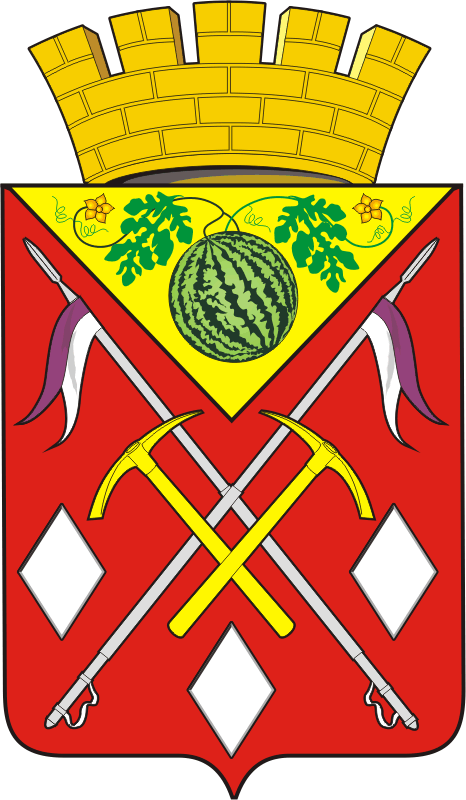 АДМИНИСТРАЦИЯМУНИЦИПАЛЬНОГООБРАЗОВАНИЯСОЛЬ-ИЛЕЦКИЙГОРОДСКОЙ ОКРУГОРЕНБУРГСКОЙ ОБЛАСТИПОСТАНОВЛЕНИЕ19.10.2021  № 2232-п